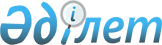 VI сайланған Алматы қаласы мәслихатының кезектен тыс XXXVIII сессиясының "Алматы қаласының 2019-2021 жылдарға арналған бюджеті туралы" 2018 жылғы 13 желтоқсандағы № 297 шешіміне өзгерістер енгізу туралы
					
			Мерзімі біткен
			
			
		
					VI сайланған Алматы қаласы мәслихатының ХLIII сессиясының 2019 жылғы 27 ақпандағы № 318 шешiмi. Алматы қаласы Әдiлет департаментінде 2019 жылғы 28 ақпанда № 1527 болып тіркелді. Мерзімі өткендіктен қолданыс тоқтатылды
      Қазақстан Республикасының 2008 жылғы 4 желтоқсандағы Бюджет Кодексінің 106-бабының 4-тармағына, Қазақстан Республикасының 2001 жылғы 23 қаңтардағы "Қазақстан Республикасындағы жергілікті мемлекеттік басқару және өзін-өзі басқару туралы" Заңының 6, 7 баптарына сәйкес, VI сайланған Алматы қаласының мәслихаты ШЕШІМ ҚАБЫЛДАДЫ:
      1. VI сайланған Алматы қаласы мәслихатының 2018 жылғы 13 желтоқсандағы кезектен тыс XXXVIII сессиясының "Алматы қаласының 2019-2021 жылдарға арналған бюджеті туралы" № 297 шешіміне (нормативтік құқықтық актілердің мемлекеттік тіркеу Тізілімінде № 1520 рет санымен тіркелген, 2018 жылғы 15 желтоқсандағы "Алматы ақшамы" газетінің № 144-146 санында және 2018 жылғы 15 желтоқсандағы "Вечерний Алматы" газетінің № 151-152 санында жарияланған) келесі өзгерістер енгізілсін:
      1 тармақтың: 
      1) тармақшасында:
      "519 998 969" сандары "521 205 405" сандарымен ауыстырылсын;
      "салықтық емес түсімдер" деген жолдағы "1 098 280" сандары "1 672 640" сандарымен ауыстырылсын;
      "трансферттер түсімдері" деген жолдағы "91 710 889" сандары "92 342 965" сандарымен ауыстырылсын.
      2) тармақшасында:
      "501 215 857" сандары "519 936 306,8" сандарымен ауыстырылсын.
      3) тармақшасында:
      "4 098 199" сандары "5 098 199" сандарымен ауыстырылсын.
      4) тармақшасында:
      "18 191 892" сандары "17 923 531" сандарымен ауыстырылсын;
      "қаржы активтерін сатып алу" деген жолдағы "19 858 497" сандары "19 590 136" сандарымен ауыстырылсын.
      5) тармақшасында:
      "-3 506 979" сандары "-21 752 631,8" сандарымен ауыстырылсын.
      6) тармақшасында:
      "3 506 979" сандары "21 752 631,8" сандарымен ауыстырылсын. 
      6 тармағында "6 729 253" сандары "6 533 254" сандарымен ауыстырылсын;
      7 тармағында "3 790 989" сандары "3 814 784" сандарымен ауыстырылсын;
      8 тармағында "16 777 420" сандары "16 797 242" сандарымен ауыстырылсын;
      9 тармағында "123 706 474" сандары "124 505 394" сандарымен ауыстырылсын;
      10 тармағында "11 100 086" сандары "10 166 196" сандарымен ауыстырылсын;
      11 тармағында "18 736 587" сандары "20 951 138" сандарымен ауыстырылсын;
      12 тармағында "71 829 541" сандары "84 199 257" сандарымен ауыстырылсын;
      13 тармағында "18 658 543" сандары "19 738 236" сандарымен ауыстырылсын;
      14 тармағында "6 687 016" сандары "7 193 265" сандарымен ауыстырылсын;
      15 тармағында "11 557 826" сандары "13 487 002" сандарымен ауыстырылсын;
      16 тармағында "2 031 836" сандары "2 143 595" сандарымен ауыстырылсын;
      17 тармағында "79 602 809" сандары "79 829 992" сандарымен ауыстырылсын;
      18 тармағында "30 432 880" сандары "30 650 297" сандарымен ауыстырылсын.
      2. Аталған шешімге 1 қосымша осы шешімнің қосымшасына сәйкес жаңа редакцияда мазмұндалсын.
      3. Алматы қаласы Мәслихатының аппараты осы шешімді әділет органдарында мемлекеттік тіркеуді, оны кейіннен ресми мерзімді баспа басылымдарында, сондай-ақ Қазақстан Республикасы нормативтік құқықтық актілерінің эталондық бақылау банкінде және ресми интернет-ресурста жариялауды қамтамасыз етсін.
      4. Осы шешімнің орындалуын бақылау Алматы қаласы мәслихатының экономика және бюджет жөніндегі тұрақты комиссиясының төрағасы С. Козловқа және Алматы қаласы әкімінің орынбасары А. Жүнісоваға (келісім бойынша) жүктелсін.
      5. Осы шешім 2019 жылдың 1 қаңтарынан бастап қолданысқа енгізіледі.  Алматы қаласының 2019 жылға арналған бюджеті
					© 2012. Қазақстан Республикасы Әділет министрлігінің «Қазақстан Республикасының Заңнама және құқықтық ақпарат институты» ШЖҚ РМК
				
      VI сайланған Алматы қаласымәслихатының XLIIIсессиясының төрағасы

Ф. Мерхамитқызы

      VI сайланған Алматы қаласымәслихатының хатшысы

Қ. Қазанбаев
VI сайланған Алматы қаласы
мәслихатының XLIII
сессиясының 2019 жылғы
27 ақпандағы № 318 шешіміне
1 қосымшаVI сайланған Алматы қаласы
мәслихатының кезектен тыс
XXXVIII сессиясының
2018 жылғы 13 желтоқсандағы
№ 297 шешіміне
1 қосымша
Санаты
Санаты
Санаты
Санаты
Санаты
Сомасы, мың теңге
Сыныбы
Сыныбы
Сыныбы
Атауы
Сомасы, мың теңге
Iшкi сыныбы
Iшкi сыныбы
Iшкi сыныбы
Сомасы, мың теңге
Специфика 
Специфика 
Сомасы, мың теңге
1
1
1
1
2
3
I. Кірістер
521 205 405
1
Салықтық түсімдер
420 035 100
01
Табыс салығы
212 145 000
2
Жеке табыс салығы
212 145 000
03
Әлеуметтiк салық
137 034 300
1
Әлеуметтік салық
137 034 300
04
Меншiкке салынатын салықтар
43 778 800
1
Мүлiкке салынатын салықтар
28 255 000
3
Жер салығы
3 115 000
4
Көлiк құралдарына салынатын салық
12 400 000
5
Бірыңғай жер салығы
8 800
05
Тауарларға, жұмыстарға және қызметтер көрсетуге салынатын iшкi салықтар
20 827 000
2
Акциздер
11 612 000
3
Табиғи және басқа да ресурстарды пайдаланғаны үшiн түсетiн түсiмдер
2 681 000
4
Кәсiпкерлiк және кәсiби қызметтi жүргiзгенi үшiн алынатын алымдар
5 779 000
5
Ойын бизнесіне салық
755 000
07
Басқа да салықтар
950 000
1
Басқа да салықтар
950 000
08
Заңдық мәнді іс-әрекеттерді жасағаны және (немесе) оған уәкілеттігі бар мемлекеттік органдар немесе лауазымды адамдар құжаттар бергені үшін алынатын міндетті төлемдер
5 300 000
1
Мемлекеттік баж
5 300 000
2
Салықтық емес түсiмдер
1 672 640
01
Мемлекеттік меншіктен түсетін кірістер
1 098 280
1
Мемлекеттік кәсіпорындардың таза кірісі бөлігінің түсімдері
49 601
3
Мемлекет меншігіндегі акциялардың мемлекеттік пакеттеріне дивиденттер
30 857
4
Мемлекет меншігіндегі, заңды тұлғаларға қатысу үлесіне кірістер
106 477
5
Мемлекет меншігіндегі мүлікті жалға беруден түсетін кірістер
900 362
7
Мемлекеттік бюджеттен берілген кредиттер бойынша сыйақылар
10 983
04
Мемлекеттік бюджеттен қаржыландырылатын, сондай-ақ Қазақстан Республикасы Ұлттық Банкінің бюджетінен (шығыстар сметасынан) қамтылатын және қаржыландырылатын мемлекеттік мекемелер салатын айыппұлдар, өсімпұлдар, санкциялар, өндіріп алулар
574 360
1
Мұнай секторы ұйымдарынан түсетін түсімдерді қоспағанда, мемлекеттік бюджеттен қаржыландырылатын, сондай-ақ Қазақстан Республикасы Ұлттық Банкінің бюджетінен (шығыстар сметасынан) ұсталатын және қаржыландырылатын мемлекеттік мекемелер салатын айыппұлдар, өсімпұлдар, санкциялар, өндіріп алулар
574 360
06
Ішкі істер департаментерінен түсетін түсімдерді және салық салу саласындағы әкiмшiлiк айыппұлдар, өсімпұлдар, санкциялар, олблыстық, республикалық маңызы бар қала, астана,аумақты бөлімшілерді жергілікті бюджет қаражаты есебінен
574 360
3
Негізгі капиталды сатудан түсетін түсімдер
7 154 700
01
Мемлекеттік мекемелерге бекітілген мемлекеттік мүлікті сату
5 599 700
1
Мемлекеттік мекемелерге бекітілген мемлекеттік мүлікті сату
5 599 700
03
Жердi және материалдық емес активтердi сату
1 555 000
1
Жерді сату
1 500 000
2
Материалдық емес активтердi сату
55 000
4
Трансферттер түсімдері
92 342 965
02
Мемлекеттiк басқарудың жоғары тұрған органдарынан түсетiн трансферттер
92 342 965
1
Республикалық бюджеттен түсетiн трансферттер
92 342 965
Функционалдық топ
Функционалдық топ
Функционалдық топ
Функционалдық топ
Функционалдық топ
Сомасы, мың теңге
Функционалдық кіші топ
Функционалдық кіші топ
Функционалдық кіші топ
Функционалдық кіші топ
Сомасы, мың теңге
Бюджеттік бағдарламалардың әкiмшiсi
Бюджеттік бағдарламалардың әкiмшiсi
Бюджеттік бағдарламалардың әкiмшiсi
Сомасы, мың теңге
Бағдарлама
Бағдарлама
Сомасы, мың теңге
Атауы
Сомасы, мың теңге
II. Шығындар
519 936 306,8
01
Жалпы сипаттағы мемлекеттiк қызметтер 
6 533 254
111
Республикалық маңызы бар қала, астана мәслихатының аппараты
73 131
001
 Республикалық маңызы бар қала, астана мәслихатының қызметін қамтамасыз ету
71 831
003
Мемлекеттік органның күрделі шығыстары
1 300
121
Республикалық маңызы бар қала, астана әкімінің аппараты
3 113 235
001
Республикалық маңызы бар қала, астана әкімінің қызметін қамтамасыз ету
2 652 617
003
Мемлекеттік органның күрделі шығыстары
388 269
013
Республикалық маңызы бар қала, астана Қазақстан халқы Ассамблеясының қызметін қамтамасыз ету
72 349
123
Қаладағы аудан, аудандық маңызы бар қала, кент, ауыл, ауылдық округ әкімінің аппараты
1 983 493
001
Қаладағы аудан, аудандық маңызы бар қаланың, кент, ауыл, ауылдық округ әкімінің қызметін қамтамасыз ету жөніндегі қызметтер
1 969 729
022
Мемлекеттік органның күрделі шығыстары
13 764
379
Республикалық маңызы бар қаланың, астананың тексеру комиссиясы 
273 380
001
Республикалық маңызы бар қаланың, астананың тексеру комиссиясының қызметін қамтамасыз ету жөніндегі қызметтер 
271 932
003
Мемлекеттік органның күрделі шығыстары
1 448
318
Республикалық маңызы бар қаланың, астананың мемлекеттік активтер басқармасы 
411 049
001
Жергілікті деңгейде коммуналдық мүлікті және мемлекеттік сатып алу саласындағы мемлекеттік саясатты іске асыру жөніндегі қызметтер
331 727
010
Жекешелендіру, коммуналдық меншікті басқару, жекешелендіруден кейінгі қызмет және осыған байланысты дауларды реттеу
10 616
011
Коммуналдық меншікке түскен мүлікті есепке алу, сақтау, бағалау және сату
68 706
320
Республикалық маңызы бар қаланың, астананың стратегия және бюджет басқармасы 
61 474
010
Салық салу мақсатында мүлікті бағалауды жүргізу
61 474
320
Республикалық маңызы бар қаланың, астананың стратегия және бюджет басқармасы 
608 712
001
Экономикалық саясат, жоспарлау және бюджетті атқару саласындағы мемлекеттік саясатты іске асыру жөніндегі қызметтер
583 840
004
Мемлекеттік органның күрделі шығыстары
24 872
314
Республикалық маңызы бар қаланың, астананың жайлы қалалық орта басқармасы 
8 780
061
Мемлекеттік органдардың объектілерін дамыту
8 780
02
Қорғаныс
3 814 784
121
Республикалық маңызы бар қала, астана әкімінің аппараты
167 430
010
Жалпыға бірдей әскери міндетті атқару шеңберіндегі іс-шаралар 
113 809
011
Аумақтық қорғанысты даярлау және республикалық маңызы бар қаланың, астананың аумақтық қорғаныс
53 621
121
Республикалық маңызы бар қала, астана әкімінің аппараты
1 117 084
014
Республикалық маңызы бар қалалар, астана ауқымындағы төтенше жағдайлардың алдын-алу және оларды жою
1 117 084
314
Республикалық маңызы бар қаланың, астананың жайлы қалалық орта басқармасы 
23 795
030
Жұмылдыру дайындығы және төтенше жағдайлар объектілерін дамыту
23 795
387
Республикалық маңызы бар қаланың, астананың бюджетінен қаржыландырылатын табиғи және техногендік сипаттағы төтенше жағдайлар, азаматтық қорғаныс саласындағы органдардың аумақтық органы
2 506 475
003
Аумақтық органның және ведомстволық бағынысты мемлекеттік мекемелердің күрделі шығыстары
1 124 740
004
Республикалық маңызы бар қаланың, астананың азаматтық қорғаныс іс-шаралары
1 381 735
03
Қоғамдық тәртіп, қауіпсіздік, құқықтық, сот, қылмыстық-атқару қызметі
16 797 242
352
Республикалық маңызы бар қаланың, астананың бюджетінен қаржыландырылатын атқарушы ішкі істер органы
14 213 756
001
Республикалық маңызы бар қала, астана аумағында қоғамдық тәртіп пен қауіпсіздікті сақтау саласындағы мемлекеттік саясатты іске асыру жөніндегі қызметтер қамтамасыз ету
12 639 053
003
Қоғамдық тәртіпті қорғауға қатысатын азаматтарды көтермелеу 
18 000
007
Мемлекеттік органның күрделі шығыстары
1 556 703
314
Республикалық маңызы бар қаланың, астананың жайлы қалалық орта басқармасы 
33 100
021
Қоғамдық тәртіп және қауіпсіздік объектілерін салу
33 100
317
Республикалық маңызы бар қаланың, астананың қалалық мобилділік басқармасы
2 550 386
004
Елдi мекендерде жол қозғалысы қауiпсiздiгін қамтамасыз ету
2 550 386
04
Бiлiм беру
124 505 394
123
Қаладағы аудан, аудандық маңызы бар қала, кент, ауыл, ауылдық округ әкімінің аппараты
19 706 545
004
Мектепке дейінгі тәрбие мен оқыту ұйымдарының қызметін қамтамасыз ету
1 913 969
041
Мектепке дейінгі білім беру ұйымдарында мемлекеттік білім беру тапсырысын іске асыруға 
17 792 576
314
Республикалық маңызы бар қаланың, астананың жайлы қалалық орта басқармасы 
1 140 113
006
Алматы қаласында мектепке дейінгі ұйымдарды сейсмикалық күшейту
955 579
037
Мектепке дейiнгi тәрбие және оқыту объектілерін салу және реконструкциялау
184 534
314
Республикалық маңызы бар қаланың, астананың жайлы қалалық орта басқармасы 
8 438 866
027
Алматы қаласында орта білім беру объектілерін сейсмикалық күшейту
7 143 862
028
Бастауыш, негізгі орта және жалпы орта білім беру объектілерін салу және реконструкциялау
631 209
069
Қосымша білім беру объектілерін салу және реконструкциялау
663 795
323
Республикалық маңызы бар қаланың, астананың спорт басқармасы
2 328 511
006
Балалар мен жасөспірімдерге спорт бойынша қосымша білім беру
1 942 948
007
Мамандандырылған бiлiм беру ұйымдарында спорттағы дарынды балаларға жалпы бiлiм беру
385 563
360
Республикалық маңызы бар қаланың, астананың білім басқармасы
66 964 699
003
Жалпы білім беру
59 867 592
004
Арнаулы бiлiм беру бағдарламалары бойынша жалпы бiлiм беру
2 898 449
005
Мамандандырылған бiлiм беру ұйымдарында дарынды балаларға жалпы бiлiм беру
2 206 933
008
Балаларға қосымша білім беру
1 967 514
019
Республикалық маңызы бар қаланың, астананың мемлекеттік білім беру мекемелеріне жұмыстағы жоғары көрсеткіштері үшін гранттар беру
24 211
322
Республикалық маңызы бар қаланың, астананың қоғамдық денсаулық басқармасы
336 256
043
Техникалық және кәсіптік, орта білімнен кейінгі білім беру ұйымдарында мамандар даярлау
336 256
360
Республикалық маңызы бар қаланың, астананың білім басқармасы
14 713 688
018
Кәсіптік оқытуды ұйымдастыру
19 321
024
Техникалық және кәсіптік білім беру ұйымдарында мамандар даярлау
14 694 367
322
Республикалық маңызы бар қаланың, астананың қоғамдық денсаулық басқармасы
244 459
003
Кадрлардың біліктілігін арттыру және оларды қайта даярлау
244 459
352
Республикалық маңызы бар қаланың, астананың бюджетінен қаржыландырылатын атқарушы ішкі істер органы
2 948
006
Кадрлардың біліктілігін арттыру және қайта даярлау
2 948
360
Республикалық маңызы бар қаланың, астананың білім басқармасы
3 665 599
038
Нәтижелі жұмыспен қамтуды және жаппай кәсіпкерлікті дамыту бағдарламасы шеңберінде кадрлардың біліктілігін арттыру, даярлау және қайта даярлау
3 665 599
360
Республикалық маңызы бар қаланың, астананың білім басқармасы
6 963 710
001
Жергілікті деңгейде білім беру саласындағы мемлекеттік саясатты іске асыру жөніндегі қызметтер
349 944
006
Республикалық маңызы бар қаланың, астананың мемлекеттік білім беру мекемелерінде білім беру жүйесін ақпараттандыру
1 285 333
007
Республикалық маңызы бар қаланың, астананың мемлекеттік білім беру мекемелер үшін оқулықтар мен оқу-әдiстемелiк кешендерді сатып алу және жеткізу
2 688 162
009
Республикалық маңызы бар қала, астана ауқымындағы мектеп олимпиадаларын және мектептен тыс іс-шараларды өткiзу
379 211
013
Балалар мен жасөспірімдердің психикалық денсаулығын зерттеу және халыққа психологиялық-медициналық-педагогикалық консультациялық көмек көрсету
309 656
014
Дамуында проблемалары бар балалар мен жасөспірімдердің оңалту және әлеуметтік бейімдеу
148 395
021
Жетім баланы (жетім балаларды) және ата-аналарының қамқорынсыз қалған баланы (балаларды) күтіп-ұстауға асыраушыларына ай сайынғы ақшалай қаражат төлемдері
281 924
027
Жетім баланы (жетім балаларды) және ата-анасының қамқорлығынсыз қалған баланы (балаларды) асырап алғаны үшін Қазақстан азаматтарына біржолғы ақша қаражатын төлеуге арналған төлемдер
7 306
067
Ведомстволық бағыныстағы мемлекеттік мекемелер мен ұйымдардың күрделі шығыстары
1 513 779
05
Денсаулық сақтау
10 166 196
314
Республикалық маңызы бар қаланың, астананың жайлы қалалық орта басқармасы 
891 711
009
Алматы қаласында қоғамдық денсаулық объектілерін сейсмикалық күшейту
327 790
038
Қоғамдық деңсаулық объектілерін салу және реконструкциялау
563 921
322
Республикалық маңызы бар қаланың, астананың қоғамдық денсаулық басқармасы
1 175 454
006
Ана мен баланы қорғау жөніндегі көрсетілетін қызметтер
224 834
007
Салауатты өмір салтын насихаттау
196 451
041
Республикалық маңызы бар қаланың, астананың жергілікті өкілдік органдарының шешімі бойынша тегін медициналық көмектің кепілдендірілген көлемін қосымша қамтамасыз ету
753 789
042
Медициналық ұйымның сот шешімі негізінде жүзеге асырылатын жыныстық құмарлықты төмендетуге арналған іс-шараларды жүргізу
380
322
Республикалық маңызы бар қаланың, астананың денсаулық сақтау басқармасы
2 809 358
027
Халыққа иммундық профилактика жүргізу үшін вакциналарды және басқа медициналық иммундық биологиялық препараттарды орталықтандырылған сатып алу және сақтау
2 809 358
322
Республикалық маңызы бар қаланың, астананың қоғамдық денсаулық басқармасы
223 379
039
Республикалық бюджет қаражаты есебінен көрсетілетін көмекті қоспағанда ауылдық денсаулық сақтау субъектілерінің амбулаториялық-емханалық қызметтерді және медициналық қызметтерді көрсетуі және Сall-орталықтардың қызмет көрсетуі
223 379
322
Республикалық маңызы бар қаланың, астананың қоғамдық денсаулық басқармасы
34 976
029
Республикалық маңызы бар қаланың, астананың арнайы медициналық жабдықтау базалары
34 976
314
Республикалық маңызы бар қаланың, астананың жайлы қалалық орта басқармасы 
632 076
010
Алматы қаласында сейсмикалық күшейтілетін қоғамдық денсаулық объектілерін күрделі жөндеу
632 076
322
Республикалық маңызы бар қаланың, астананың қоғамдық денсаулық басқармасы
4 399 242
001
Жергілікті деңгейде денсаулық сақтау саласындағы мемлекеттік саясатты іске асыру жөніндегі қызметтер
303 845
008
Қазақстан Республикасында ЖИТС-тің алдын алу және оған қарсы күрес жөніндегі іс-шараларды іске асыру
53 768
016
Азаматтарды елді мекеннен тыс жерлерде емделу үшін тегін және жеңілдетілген жол жүрумен қамтамасыз ету
5 023
018
Қоғамдық денсаулық саласындағы ақпараттық талдамалық қызметтер
211 835
030
Мемлекеттік органдардың күрделі шығыстары
563
033
Медициналық қоғамдық денсаулық ұйымдарының күрделі шығыстары
3 824 208
06
Әлеуметтiк көмек және әлеуметтiк қамсыздандыру
20 951 138
314
Республикалық маңызы бар қаланың, астананың жайлы қалалық орта басқармасы 
194 632
039
Әлеуметтік әл-ауқат объектілерін салу және реконструкциялау
194 632
327
Республикалық маңызы бар қаланың, астананың әлеуметтік әл-ауқат басқармасы
2 971 050
002
Жалпы үлгідегі медициналық-әлеуметтік мекемелерде (ұйымдарда), арнаулы әлеуметтік қызметтер көрсету орталықтарында, әлеуметтік қызмет көрсету орталықтарында қарттар мен мүгедектерге арнаулы әлеуметтік қызметтер көрсету
575 969
006
Мемлекеттік атаулы әлеуметтік көмек
462 395
020
Психоневрологиялық медициналық-әлеуметтік мекемелерде (ұйымдарда), арнаулы әлеуметтік қызметтер көрсету орталықтарында, әлеуметтік қызмет көрсету орталықтарында психоневрологиялық аурулармен ауыратын мүгедектер үшін арнаулы әлеуметтік қызметтер көрсету
1 108 149
021
Оңалту орталықтарында қарттарға, мүгедектерге, оның ішінде мүгедек балаларға арнаулы әлеуметтік қызметтер көрсету 
263 993
022
Балалар психоневрологиялық медициналық-әлеуметтік мекемелерінде (ұйымдарда), арнаулы әлеуметтік қызметтер көрсету орталықтарында, әлеуметтік қызметтер көрсету орталықтарында психоневрологиялық патологиялары бар мүгедек балалар үшін арнаулы әлеуметтік қызметтер көрсету
559 044
057
Атаулы мемлекеттік әлеуметтік көмек алушылар болып табылатын жеке тұлғаларды телевизиялық абоненттiк жалғамалармен қамтамасыз ету
1 500
360
Республикалық маңызы бар қаланың, астананың білім басқармасы
993 251
016
Жетiм балаларды, ата-анасының қамқорлығынсыз қалған балаларды әлеуметтiк қамсыздандыру
910 684
037
Әлеуметтік сауықтандыру
82 567
123
Қаладағы аудан, аудандық маңызы бар қала, кент, ауыл, ауылдық округ әкімінің аппараты
421 229
003
Мұқтаж азаматтарға үйінде әлеуметтік көмек көрсету
421 229
317
Республикалық маңызы бар қаланың, астананың қалалық мобилділік басқармасы
4 025 007
017
Жергілікті өкілдік органдардың шешімі бойынша қалалық қоғамдық көлікте (таксиден басқа) жеңілдікпен, тегін жол жүру түрінде азаматтардың жекелеген санаттарын әлеуметтік қолдау
4 025 007
327
Республикалық маңызы бар қаланың, астананың әлеуметтік әл-ауқат басқармасы
9 612 186
003
Жұмыспен қамту бағдарламасы
3 074 776
007
Тұрғын үйге көмек көрсету
133 427
008
Жергілікті өкілді органдардың шешімі бойынша азаматтардың жекелеген санаттарына әлеуметтік көмек
2 209 908
009
Мүгедектерді әлеуметтік қолдау
2 084 077
015
Оңалтудың жеке бағдарламасына сәйкес мұқтаж мүгедектердi мiндеттi гигиеналық құралдармен қамтамасыз ету, қозғалуға қиындығы бар бірінші топтағы мүгедектерге жеке көмекшінің және есту бойынша мүгедектерге қолмен көрсететiн тіл маманының қызметтерін ұсыну 
1 381 683
016
Белгілі бір тұрғылықты жері жоқ адамдарды әлеуметтік бейімдеу
159 168
018
Мұқтаж азаматтарға үйде әлеуметтiк көмек көрсету
208 909
030
Жұмыспен қамту орталықтарын қамтамасыз ету
360 238
325
Республикалық маңызы бар қаланың, астананың қоғамдық даму басқармасы 
28 113
077
Қазақстан Республикасында мүгедектердің құқықтарын қамтамасыз етуге және өмір сүру сапасын жақсарту
28 113
327
Республикалық маңызы бар қаланың, астананың әлеуметтік әл-ауқат басқармасы 
2 705 670
001
Жергілікті деңгейде жұмыспен қамтуды қамтамасыз ету, еңбек және көші-қон саласындағы мемлекеттік саясатты іске асыру жөніндегі қызметтер
1 052 656
013
Жәрдемақыларды және басқа да әлеуметтік төлемдерді есептеу, төлеу мен жеткізу бойынша қызметтерге ақы төлеу
27 533
019
Үкіметтік емес ұйымдарда мемлекеттік әлеуметтік тапсырысты орналастыру
796 929
026
Мемлекеттік органның күрделі шығыстары
26 510
028
Күш көрсету немесе күш көрсету қауіпі салдарынан қиын жағдайларға тап болған тәуекелдер тобындағы адамдарға қызметтер
85 295
045
Қазақстан Республикасында мүгедектердің құқықтарын қамтамасыз етуге және өмір сүру сапасын жақсарту
510 054
053
Кохлеарлық импланттарға дәлдеп сөйлеу процессорларын ауыстыру және келтіру бойынша қызмет көрсету
185 115
067
Ведомстволық бағыныстағы мемлекеттік мекемелер мен ұйымдардың күрделі шығыстары
21 578
07
Тұрғын үй-коммуналдық шаруашылық
84 199 257
314
Республикалық маңызы бар қаланың, астананың жайлы қалалық орта басқармасы 
16 984 484
012
Коммуналдық тұрғын үй қорының тұрғын үйін жобалау және (немесе) салу, реконструкциялау
10 340 082
017
Инженерлік-коммуникациялық инфрақұрылымды жобалау, дамыту және (немесе) жайластыру
6 644 402
316
Республикалық маңызы бар қаланың, астананың энерготиімділік және инфрақұрылымдық даму басқармасы
2 830 233
008
Инженерлік-коммуникациялық инфрақұрылымды жобалау, дамыту және (немесе) жайластыру
2 830 233
321
Республикалық маңызы бар қаланың, астананың тұрғын үй және тұрғын саясаты басқармасы
745 280
001
Жергілікті деңгейде тұрғын үй және техникалық құрылғыларды қауіпсіз пайдалануды қамтамасыз ету мәселелері бойынша мемлекеттік саясатты іске асыру жөніндегі қызметтер
531 755
007
Мемлекеттік органның күрделі шығыстары
13 525
009
Кондоминиум объектілеріне техникалық паспорттар дайындау
200 000
327
Республикалық маңызы бар қаланың, астананың әлеуметтік әл-ауқат басқармасы
139 191
031
Нәтижелі жұмыспен қамтуды және жаппай кәсіпкерлікті дамыту бағдарламасы шеңберінде қалалардың объектілерін жөндеу
139 191
351
Республикалық маңызы бар қаланың, астананың жер қатынастары басқармасы
5 678 784
010
Мемлекеттiк қажеттiлiктер үшiн жер учаскелерiн алып қою, оның iшiнде сатып алу жолымен алып қою және осыған байланысты жылжымайтын мүлiктi иелiктен айыру
5 678 784
314
Республикалық маңызы бар қаланың, астананың жайлы қалалық орта басқармасы 
3 570 974
013
Қаланы абаттандыруды дамыту
3 570 974
315
Республикалық маңызы бар қаланың, астананың жасыл экономика басқармасы
2 247 501
017
Қаланы абаттандыруды дамыту
2 247 501
316
Республикалық маңызы бар қаланың, астананың энерготиімділік және инфрақұрылымдық даму басқармасы
11 797 012
001
Жергілікті деңгейде энергетика және инфрақұрылымдық даму саласындағы мемлекеттік саясатты іске асыру жөніндегі қызметтер
194 387
007
Сумен жабдықтау және су бұру жүйесін дамыту
10 813 346
016
Мемлекеттік органның күрделі шығыстары
6 775
028
Республикалық маңызы бар қаланың, астананың коммуналдық меншігіндегі жылу жүйелерін пайдалануды ұйымдастыру
782 504
123
Қаладағы аудан, аудандық маңызы бар қала, кент, ауыл, ауылдық округ әкімінің аппараты
38 798 600
008
Елді мекендердегі көшелерді жарықтандыру
1 249 233
009
Елді мекендердің санитариясын қамтамасыз ету
11 071 434
010
Жерлеу орындарын ұстау және туыстары жоқ адамдарды жерлеу
236 000
011
Елді мекендерді абаттандыру мен көгалдандыру
26 241 933
314
Республикалық маңызы бар қаланың, астананың жайлы қалалық орта басқармасы 
1 307 198
007
Қаланы абаттандыру мен көгалдандыру
1 307 198
316
Республикалық маңызы бар қаланың, астананың энерготиімділік және инфрақұрылымдық даму басқармасы
100 000
041
Профилактикалық дезинсекция мен дератизация жүргізу (инфекциялық және паразиттік аурулардың табиғи ошақтарының аумағындағы, сондай-ақ инфекциялық және паразиттік аурулардың ошақтарындағы дезинсекция мен дератизацияны қоспағанда)
100 000
08
Мәдениет, спорт, туризм және ақпараттық кеңістiк
19 738 236
123
Қаладағы аудан, аудандық маңызы бар қала, кент, ауыл, ауылдық округ әкімінің аппараты
120 000
006
Жергілікті деңгейде мәдени-демалыс жұмыстарын қолдау
120 000
314
Республикалық маңызы бар қаланың, астананың жайлы қалалық орта басқармасы 
78 935
014
Мәдениет объектілерін дамыту
78 935
361
Республикалық маңызы бар қаланың, астананың мәдениет басқармасы
5 331 886
004
Мәдени-демалыс жұмысын қолдау
3 648 654
005
Тарихи-мәдени мұраны сақтауды және оған қолжетімділікті қамтамасыз ету
343 695
006
Мемлекет қайраткерлерін мәңгі есте сақтау
1 000
007
Театр және музыка өнерiн қолдау
854 232
008
Зоопарктер мен дендропарктердiң жұмыс iстеуiн қамтамасыз ету
484 305
314
Республикалық маңызы бар қаланың, астананың жайлы қалалық орта басқармасы 
543 319
018
Cпорт объектілерін дамыту
543 319
323
Республикалық маңызы бар қаланың, астананың спорт басқармасы
7 305 083
001
Жергілікті деңгейде спорт саласындағы мемлекеттік саясатты іске асыру жөніндегі қызметтер
93 354
002
Жергілікті деңгейде спорттық жарыстар өткiзу
1 415 058
003
Республикалық және халықаралық спорттық жарыстарға әртүрлі спорт түрлері бойынша құрама командалары мүшелерінің дайындығы және қатысуы
4 586 269
016
Мемлекеттік қалалық спорттық ұйымдардың жұмыс істеуін қамтамасыз ету
1 200 000
032
Ведомстволық бағыныстағы мемлекеттік мекемелер мен ұйымдардың күрделі шығыстары
10 402
121
Республикалық маңызы бар қала, астана әкімінің аппараты
53 978
009
Мемлекеттiк тiлдi және Қазақстан халқының басқа да тiлдерін дамыту
53 978
325
Республикалық маңызы бар қаланың, астананың қоғамдық даму басқармасы 
1 920 785
005
Мемлекеттік ақпараттық саясат жүргізу жөніндегі қызметтер
1 920 785
361
Республикалық маңызы бар қаланың, астананың мәдениет басқармасы
775 003
009
Қалалық кiтапханалардың жұмыс iстеуiн қамтамасыз ету
470 471
010
Архив қорының сақталуын қамтамасыз ету
304 532
380
Республикалық маңызы бар қаланың, астананың туризм басқармасы
1 554 711
001
Жергілікті деңгейде туризм саласындағы мемлекеттік саясатты іске асыру жөніндегі қызметтер
109 725
002
Туристік қызметті реттеу
1 444 986
325
Республикалық маңызы бар қаланың, астананың қоғамдық даму басқармасы 
1 705 605
001
Қоғамдық даму саласындағы мемлекеттік саясатты іске асыру
1 246 405
003
Жастар саясаты саласында іс-шараларды іске асыру
435 579
007
Мемлекеттік органның күрделі шығыстары
7 621
009
Өңірде діни ахуалды зерделеу және талдау
16 000
361
Республикалық маңызы бар қаланың, астананың мәдениет басқармасы
348 931
001
Жергілікті деңгейде мәдениет саласындағы мемлекеттік саясатты іске асыру жөніндегі қызметтер
138 352
003
Мемлекеттік органның күрделі шығыстары
321
032
Ведомстволық бағыныстағы мемлекеттік мекемелер мен ұйымдардың күрделі шығыстары
210 258
09
Отын-энергетика кешенi және жер қойнауын пайдалану
7 193 265
316
Республикалық маңызы бар қаланың, астананың энерготиімділік және инфрақұрылымдық даму басқармасы
7 169 048
012
Жылу-энергетикалық жүйені дамыту
7 169 048
316
Республикалық маңызы бар қаланың, астананың энерготиімділік және инфрақұрылымдық даму басқармасы
24 217
029
Газ тасымалдау жүйесін дамыту 
24 217
10
Ауыл, су, орман, балық шаруашылығы, ерекше қорғалатын табиғи аумақтар, қоршаған ортаны және жануарлар дүниесін қорғау, жер қатынастары
13 487 002
326
Республикалық маңызы бар қаланың, астананың кәсіпкерлік және инвестициялар басқармасы
4 715 700
010
Мал көмінділерінің (биотермиялық шұңқырлардың) жұмыс істеуін қамтамасыз ету
13 000
011
Алып қойылатын және жойылатын ауру жануарлардың, жануарлардан алынатын өнімдер мен шикізаттың құнын иелеріне өтеу
2 401
014
Эпизоотияға қарсы іс-шаралар жүргізу
207 814
016
Ауыл шаруашылығы жануарларын сәйкестендіру жөніндегі іс-шараларды өткізу
43 286
021
Ауыл шаруашылық дақылдарының зиянды организмдеріне қарсы күрес жөніндегі іс- шаралар
19 600
022
Қаңғыбас иттер мен мысықтарды аулауды және жоюды ұйымдастыру
159 073
043
Тракторларды, олардың тіркемелерін, өздігінен жүретін ауыл шаруашылығы, мелиоративтік және жол-құрылыс машиналары мен тетіктерін мемлекеттік есепке алуға және тіркеу
4 490
050
Инвестициялар салынған жағдайда агроөнеркәсіптік кешен субъектісі көтерген шығыстардың бөліктерін өтеу
490 914
055
Агроөнеркәсіптік кешен субъектілерін қаржылық сауықтыру жөніндегі бағыт шеңберінде кредиттік және лизингтік міндеттемелер бойынша пайыздық мөлшерлемені субсидиялау
319 196
056
Ауыл шаруашылығы малын, техниканы және технологиялық жабдықты сатып алуға кредит беру, сондай-ақ лизинг кезінде сыйақы мөлшерлемесін субсидиялау
3 455 926
315
Республикалық маңызы бар қаланың, астананың жасыл экономика басқармасы
560 565
009
Коммуналдық меншіктегі су шаруашылығы құрылыстарының жұмыс істеуін қамтамасыз ету
560 565
315
Республикалық маңызы бар қаланың, астананың жасыл экономика басқармасы
8 002 359
001
Жергілікті деңгейде қоршаған ортаны қорғау және жасыл экономиканы дамыту саласындағы мемлекеттік саясатты іске асыру жөніндегі қызметтер
190 310
004
Қоршаған ортаны сауықтыру бойынша іс-шаралар
1 786 231
005
Экожүйе объектілерін дамыту
3 663 483
006
Ерекше қорғалатын табиғи аумақтарды күтіп-ұстау және қорғау
436 120
012
Мемлекеттік органның күрделі шығыстары
14 215
032
Ведомстволық бағыныстағы мемлекеттік мекемелер мен ұйымдардың күрделі шығыстары
1 912 000
351
Республикалық маңызы бар қаланың, астананың жер қатынастары басқармасы
208 378
001
Республикалық маңызы бар қала, астана аумағында жер қатынастарын реттеу саласындағы мемлекеттік саясатты іске асыру жөніндегі қызметтер
208 378
11
Өнеркәсіп, сәулет, қала құрылысы және құрылыс қызметі
2 143 595
314
Республикалық маңызы бар қаланың, астананың жайлы қалалық орта басқармасы 
226 257
001
Жергілікті деңгейде құрылыс саласындағы мемлекеттік саясатты іске асыру жөніндегі қызметтер
225 936
003
Мемлекеттік органның күрделі шығыстары
321
319
Республикалық маңызы бар қаланың, астананың қалалық жоспарлау және урбанистика басқармасы
1 580 145
001
Жергілікті деңгейде сәулет және құрылысы саласындағы мемлекеттік саясатты іске асыру жөніндегі қызметтер
430 927
002
Елді мекендердегі құрылыстардың бас жоспарын әзірлеу
1 149 218
324
Республикалық маңызы бар қаланың, астананың қала құрылысын бақылау басқармасы
337 193
001
Жергілікті мемлекеттік қала құрылысы және жерді бақылау саласындағы мемлекеттік саясатты іске асыру жөніндегі қызметтер
335 578
003
Мемлекеттік органның күрделі шығыстары
1 615
12
Көлiк және коммуникация
69 133 939
317
Республикалық маңызы бар қаланың, астананың қалалық мобилділік басқармасы
31 062 869
007
Көлік инфрақұрылымын дамыту
21 249 539
016
Автомобиль жолдарының жұмыс істеуін қамтамасыз ету
9 813 330
317
Республикалық маңызы бар қаланың, астананың қалалық мобилділік басқармасы
38 071 070
001
Жергілікті деңгейде жолаушылар көлігі және автомобиль жолдары саласында мемлекеттік саясатты іске асыру жөніндегі қызметтер
282 409
008
Метрополитендегі жолаушылар тасымалын субсидиялау
4 103 783
009
Әлеуметтiк маңызы бар iшкi қатынастар бойынша жолаушылар тасымалдарын субсидиялау
32 776 634
011
Жол жүрiсiн реттеудiң техникалық құралдарын салу және реконструкциялау
908 244
13
Басқалар
21 756 214
316
Республикалық маңызы бар қаланың, астананың жайлы қалалық орта басқармасы 
2 330 382
040
Арнайы экономикалық аймақтардың, индустриялық аймақтардың, индустриялық парктердің инфрақұрылымын дамыту
2 330 382
314
Республикалық маңызы бар қаланың, астананың жайлы қалалық орта басқармасы 
4 424
020
"Бизнестің жол картасы-2020" бизнесті қолдау мен дамытудың мемлекеттік бағдарламасы шеңберінде индустриялық инфрақұрылымды дамыту
4 424
316
Республикалық маңызы бар қаланың, астананың энерготиімділік және инфрақұрылымдық даму басқармасы
201 572
020
"Бизнестің жол картасы-2020" бизнесті қолдау мен дамытудың мемлекеттік бағдарламасы шеңберінде индустриялық инфрақұрылымды дамыту
201 572
326
Республикалық маңызы бар қаланың, астананың кәсіпкерлік және кәсіпкерлік және инвестициялар басқармасы
3 410 747
005
"Бизнестің жол картасы-2020" бизнесті қолдау мен дамытудың мемлекеттік бағдарламасы шеңберінде жеке кәсіпкерлікті қолдау
293 128
017
"Бизнестің жол картасы-2020" бизнесті қолдау мен дамытудың мемлекеттік бағдарламасы шеңберінде кредиттер бойынша пайыздық мөлшерлемелерді субсидиялау
2 725 266
018
"Бизнестің жол картасы-2020" бизнесті қолдау мен дамытудың мемлекеттік бағдарламасы шеңберінде шағын және орта бизнеске кредиттерді ішінара кепілдендіру
291 000
027
Нәтижелі жұмыспен қамту және жаппай кәсіпкерлікті дамыту бағадарламасы шеңберінде микрокредиттерді ішінара кепілдендіру
101 353
314
Республикалық маңызы бар қаланың, астананың жайлы қалалық орта басқармасы 
1 000 000
031
Әкімшілік ғимараттар кешенін салу
1 000 000
315
Республикалық маңызы бар қаланың, астананың жасыл экономика басқармасы
1 777 656
096
Мемлекеттік-жекешелік әріптестік жобалар бойынша мемлекеттік міндеттемелерді орындау
1 777 656
316
Республикалық маңызы бар қаланың, астананың энерготиімділік және инфрақұрылымдық даму басқармасы
2 180 786
096
Мемлекеттік-жекешелік әріптестік жобалар бойынша мемлекеттік міндеттемелерді орындау
2 180 786
317
Республикалық маңызы бар қаланың, астананың қалалық мобилділік басқармасы
2 219 968
096
Мемлекеттік-жекешелік әріптестік жобалар бойынша мемлекеттік міндеттемелерді орындау
2 219 968
320
Республикалық маңызы бар қаланың, астананың стратегия және бюджет басқармасы
7 300 000
003
Жергілікті бюджеттік инвестициялық жобалардың техникалық-экономикалық негіздемелерін және мемлекеттік-жекешелік әріптестік жобалардың, оның ішінде концессиялық жобалардың конкурстық құжаттамаларын әзірлеу немесе түзету, сондай-ақ қажетті сараптамаларын жүргізу, мемлекеттік-жекешелік әріптестік жобаларды, оның ішінде концессиялық жобаларды консультациялық сүйемелдеу
300 000
013
Республикалық маңызы бар қаланың, астананың жергілікті атқарушы органының резервi
7 000 000
323
Республикалық маңызы бар қаланың, астананың спорт басқармасы
202 556
096
Мемлекеттік-жекешелік әріптестік жобалар бойынша мемлекеттік міндеттемелерді орындау
202 556
326
Республикалық маңызы бар қаланың, астананың кәсіпкерлік және инвестициялар басқармасы
530 604
001
Жергілікті деңгейде кәсіпкерлік, өнеркәсіп, инвестициялар және ауыл шаруашылық, ветеринария саласындағы мемлекеттік саясатты іске асыру жөніндегі қызметтер
436 123
003
Мемлекеттік органның күрделі шығыстары
94 481
360
Республикалық маңызы бар қаланың, астананың білім басқармасы
597 519
096
Мемлекеттік-жекешелік әріптестік жобалар бойынша мемлекеттік міндеттемелерді орындау
597 519
14
Борышқа қызмет көрсету
46 226
320
Республикалық маңызы бар қаланың, астананың стратегия және бюджет басқармасы
46 226
005
Жергілікті атқарушы органдардың борышына қызмет көрсету
42 165
018
Жергілікті атқарушы органдардың республикалық бюджеттен қарыздар бойынша сыйақылар мен өзге де төлемдерді төлеу бойынша борышына қызмет көрсету
4 061
15
Трансферттер
119 470 564,8
320
Республикалық маңызы бар қаланың, астананың стратегия және бюджет басқармасы
119 470 564,8
006
Пайдаланылмаған (толық пайдаланылмаған) нысаналы трансферттерді қайтару
83 696,8
007
Бюджеттік алып коюлар
115 389 732
024
Заңнаманы өзгертуге байланысты жоғары тұрған бюджеттің шығындарын өтеуге төменгі тұрған бюджеттен ағымдағы нысаналы трансферттер
3 997 136
III. Таза бюджеттік кредит беру 
5 098 199
Бюджеттік кредиттері
5 098 203
07
Тұрғын үй-коммуналдық шаруашылық
4 015 835
1
Тұрғын үй шаруашылығы
3 015 835
316
Республикалық маңызы бар қаланың, астананың энерготиімділік және инфрақұрылымдық даму басқармасы
3 015 835
046
Жылу, сумен жабдықтау және су бұру жүйелерін реконструкция және құрылыс үшін кредит беру
3 015 835
2
Коммуналдық шаруашылық
1 000 000
321
Республикалық маңызы бар қаланың, астананың тұрғын үй және тұрғын саясаты басқармасы
1 000 000
012
Тұрғын үй қарыздарын беру үшін "Қазақстанның Тұрғын үй құрылыс жинақ банкі" акционерлік қоғамына бюджеттік кредит беру
1 000 000
13
Басқалар
1 082 368
3
Кәсiпкерлiк қызметтi қолдау және бәсекелестікті қорғау
1 082 368
326
Республикалық маңызы бар қаланың, астананың кәсіпкерлік және кәсіпкерлік және инвестициялар басқармасы
1 082 368
069
Республикалық маңызы бар қалада кәсіпкерлікті дамытуға жәрдемдесуге кредит беру
1 082 368
05
Бюджеттік кредиттерді өтеу
4
1
Бюджеттік кредиттерді өтеу
4
1
Мемлекеттік бюджеттен берілген бюджеттік кредиттерді өтеу
4
06
Қарыз алушы банктерге жергілікті бюджеттен берілген бюджеттік кредиттер бойынша сыйақылар
4
IV. Қаржы активтерімен жасалатын операциялар бойынша сальдо
17 923 531
Қаржы активтерін сатып алу
19 590 136
12
Көлiк және коммуникация
10 696 053
5
Темiр жол көлiгi
10 696 053
317
Республикалық маңызы бар қаланың, астананың қалалық мобилділік басқармасы
10 696 053
019
Метрополитен салуға заңды тұлғалардың жарғылық капиталын ұлғайту
10 696 053
13
Басқалар
8 894 083
9
Басқалар
8 894 083
316
Республикалық маңызы бар қаланың, астананың энерготиімділік және инфрақұрылымдық даму басқармасы
285 188
065
Заңды тұлғалардың жарғылық капиталын қалыптастыру немесе ұлғайту
285 188
317
Республикалық маңызы бар қаланың, астананың қалалық мобилділік басқармасы
5 918 719
065
Заңды тұлғалардың жарғылық капиталын қалыптастыру немесе ұлғайту
5 918 719
321
Республикалық маңызы бар қаланың, астананың тұрғын үй және тұрғын саясаты басқармасы
2 585 923
065
Заңды тұлғалардың жарғылық капиталын қалыптастыру немесе ұлғайту
2 585 923
325
Республикалық маңызы бар қаланың, астананың қоғамдық даму басқармасы 
104 253
065
Заңды тұлғалардың жарғылық капиталын қалыптастыру немесе ұлғайту
104 253
06
Мемлекеттің қаржы активтерін сатудан түсетін түсімдер
1 666 605
1
Мемлекеттің қаржы активтерін сатудан түсетін түсімдер
1 666 605
1
Қаржы активтерін ел ішінде сатудан түсетін түсімдер
1 666 605
02
Коммуналдық меншіктегі заңды тұлғалардың қатысу үлестерін, бағалы қағаздарын сатудан түсетін түсімдер
211 319
05
Мүліктік кешен түріндегі коммуналдық мемлекеттік мекемелер мен мемлекеттік кәсіпорындарды және коммуналдық мемлекеттік кәсіпорындардың жедел басқаруындағы немесе шаруашылық жүргізуіндегі өзге мемлекеттік мүлікті сатудан түсетін түсімдер
1 455 286
V. Бюджеттік дефицит
-21 752 631,8
VI. Бюджет дефицитін қаржыландыру
21 752 631,8
      VI сайланған Алматы қаласымәслихатының XLIIIсессиясының төрағасы

Ф. Мерхамитқызы

      VI сайланған Алматы қаласымәслихатының хатшысы

Қ. Қазанбаев
